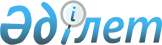 О внесении изменений в решение Жамбылского районного маслихата от 19 декабря 2014 года №41-281 "О бюджете Жамбылского района на 2015-2017 годы"Решение Жамбылского районного маслихата Алматинской области от 09 февраля 2015 года № 42-287. Зарегистрировано Департаментом юстиции Алматинской области 12 февраля 2015 года № 3045      Примечание РЦПИ.

      В тексте документа сохранена пунктуация и орфография оригинала.

      В соответствии c подпунктом 5) пункта 4 статьи 104 и пункта 4 статьи 106 Бюджетного Кодекса Республики Казахстан от 4 декабря 2008 года, подпунктом 1) пункта 1 статьи 6 Закона Республики Казахстан от 23 января 2001 года "О местном государственном управлении и самоуправлении в Республике Казахстан" Жамбылский районный маслихат РЕШИЛ:

      1. Внести в решение Жамбылского районного маслихата от 19 декабря 2014 года № 41-281 "О бюджете Жамбылского района на 2015-2017 годы" (зарегистрированного в государственном Реестре нормативных правовых актов от 26 декабря 2014 года № 2977, опубликовано в газете "Атамекен" № 2 (5734) от 10 января 2015 года, № 3 (5735) от 17 января 2015 года), следующие изменения:

      пункт 1 указанного решения изложить в новой редакции:

      "1. Утвердить районный бюджет на 2015-2017 годы согласно приложениям 1, 2 и 3 соответственно, в том числе на 2015 год в следующих объемах:

      1) доходы 11 728 442 тысяч тенге, в том числе:

      налоговые поступления 1 780 950 тысяч тенге;

      неналоговые поступления 10 922 тысяч тенге;

      поступления от продажи основного капитала 93 606 тысяч тенге;

      поступления трансфертов 9 842 964 тысяч тенге, в том числе:

      целевые текущие трансферты 3 460 614 тысяч тенге;

      целевые трансферты на развитие 2 509 468 тысяч тенге;

      субвенции 3 872 882 тысяч тенге;

      2) затраты 11 871 805 тысяч тенге;

      3) чистое бюджетное кредитование 55 147 тысяч тенге, в том числе:

      бюджетные кредиты 77 298 тысяч тенге;

      погашение бюджетных кредитов 22 151 тысяч тенге;

       4) сальдо по операциям с финансовыми активами 0 тенге;

      5) дефицит (профицит) бюджета (-) 198 510 тысяч тенге. 

      6) финансирование дефицита (использование профицита) бюджета 198 510 тысяч тенге". 

      2. Приложение 1 к указанному решению, изложить в новой редакции согласно приложению 1 к настоящему решению.

      3. Контроль за исполнением настоящего решения возложить на постоянную комиссию районного маслихата "По экономической реформе, бюджету, тарифной политике, развитию малого и среднего предпринимательства".

      4. Возложить на руководителя отдела (по согласованию Кельдибекова Л.К.) опубликование настоящего решения после государственной регистрации в органах юстиции в официальных и периодических печатных изданиях, а также на интернет-ресурсе, определяемом Правительством Республики Казахстан, и на интернет-ресурсе районного маслихата. 

      5. Настоящее решение вводится в действие с 1 января 2015 года.

 Бюджет Жамбылского района на 2015 год
					© 2012. РГП на ПХВ «Институт законодательства и правовой информации Республики Казахстан» Министерства юстиции Республики Казахстан
				
      Председатель сессии

Сарсенов А.П.

      Секретарь маслихата

Журын С. М.
Приложение 1 к решению Жамбылского районного маслихата от "9" февраля 2015 года № 42-287 "О внесении изменений в решение Жамбылского районного маслихата от 19 декабря 2014 года № 41-281 "О бюджете Жамбылского района на 2015-2017 годы" Приложение 1 утвержденное решением Жамбылского районного маслихата от 19 декабря 2014 года № 41-281 "О бюджете Жамбылского района на 2015-2017 годы"Категория

Класс

Подкласс

Наименование

Сумма (тысяч тенге)

1 Доходы

11728442

1

Налоговые поступления

1780950

1

Подоходный налог

15901

2

Индивидуальный подоходный налог

15901

4

Hалоги на собственность

1702540

1

Налоги на имущество

1621088

3

Земельный налог

11187

4

Hалог на транспортные средства

65115

5

Единый земельный налог

5150

5

Внутренние налоги на товары, работы и услуги

30419

2

Акцизы

5440

3

Поступления за использование природных и других ресурсов

4980

4

Сборы за ведение предпринимательской и профессиональной деятельности

18099

5

Налог на игорный бизнес

1900

7

Прочие налоги

66

1

Прочие налоги

66

8

Обязательные платежи, взимаемые за совершение юридически значимых действий и (или) выдачу документов уполномоченными на то государственными органами или должностными лицами

32024

1

Государственная пошлина

32024

2

Неналоговые поступления

10922

1

Доходы от государственной собственности

5400

5

Доходы от аренды имущества, находящегося в государственной собственности

5400

6

Прочие неналоговые поступления

5522

1

Прочие неналоговые поступления

5522

3

Поступления от продажи основного капитала

93606

3

Продажа земли и нематериальных активов

93606

1

Продажа земли

93606

4

Поступления трансфертов 

9842964

2

Трансферты из вышестоящих органов государственного управления

9842964

2

Трансферты из областного бюджета

9842964

Функц.груп.

фукц.подгруп.

Адм.бюд.пр.

Программа

Наименование

Сумма (тысяч тенге)

ІІ. Затраты

11871805

1

Государственные услуги общего характера

517952

1

Представительные, исполнительные и другие органы, выполняющие общие функции государственного управления

485942

112

Аппарат маслихата района (города областного значения)

13809

001

Услуги по обеспечению деятельности маслихата района (города областного значения)

13809

122

Аппарат акима района (города областного значения)

87066

001

Услуги по обеспечению деятельности акима района (города областного значения)

76566

003

Капитальные расходы государственного органа

10500

123

Аппарат акима района в городе, города районного значения, поселка, села, сельского округа

385067

001

Услуги по обеспечению деятельности акима района в городе, города районного значения, поселка, села, сельского округа

365067

022

Капитальные расходы государственного органа

20000

2

Финансовая деятельность

18482

452

Отдел финансов района (города областного значения)

18482

001

Услуги по реализации государственной политики в области исполнения бюджета и управления коммунальной собственностью района (города областного значения)

16038

003

Проведение оценки имущества в целях налогообложения

1646

010

Приватизация, управление коммунальным имуществом, постприватизационная деятельность и регулирование споров, связанных с этим

798

5

Планирование и статистическая деятельность

13528

453

Отдел экономики и бюджетного планирования района (города областного значения)

13528

001

Услуги по реализации государственной политики в области формирования и развития экономической политики, системы государственного планирования

13528

2

Оборона

4254

1

Военные нужды

3254

122

Аппарат акима района (города областного значения)

3254

005

Мероприятия в рамках исполнения всеобщей воинской обязанности

3254

2

Организация работы по чрезвычайным ситуациям

1000

122

Аппарат акима района (города областного значения)

1000

007

Мероприятия по профилактике и тушению степных пожаров районного (городского) масштаба, а также пожаров в населенных пунктах, в которых не созданы органы государственной противопожарной службы

1000

3

Общественный порядок, безопасность, правовая, судебная, уголовно-исполнительная деятельность

1260

9

Прочие услуги в области общественного порядка и безопасности

1260

485

Отдел пассажирского транспорта и автомобильных дорог района (города областного значения)

1260

021

Обеспечение безопасности дорожного движения в населенных пунктах

1260

4

Образование

7199957

1

Дошкольное воспитание и обучение

780486

464

Отдел образования района (города областного значения)

780486

009

Обеспечение деятельности организаций дошкольного воспитания и обучения

142519

040

Реализация государственного образовательного заказа в дошкольных организациях образования

637967

2

Начальное, основное среднее и общее среднее образование

5251435

464

Отдел образования района (города областного значения)

5175072

003

Общеобразовательное обучение

5095354

006

Дополнительное образование для детей

79718

465

Отдел физической культуры и спорта района (города областного значения)

76363

017

Дополнительное образование для детей и юношества по спорту

76363

4

Техническое и профессиональное, послесреднее образование

20115

464

Отдел образования района (города областного значения)

20115

018

Организация профессионального обучения

20115

9

Прочие услуги в области образования

1147921

464

Отдел образования района (города областного значения)

535508

001

Услуги по реализации государственной политики на местном уровне в области образования 

12094

004

Информатизация системы образования в государственных учреждениях образования района (города областного значения)

15750

005

Приобретение и доставка учебников, учебно-методических комплексов для государственных учреждений образования района (города областного значения)

173574

015

Ежемесячная выплата денежных средств опекунам (попечителям) на содержание ребенка-сироты (детей-сирот), и ребенка (детей), оставшегося без попечения родителей 

39479

022

Выплата единовременных денежных средств казахстанским гражданам, усыновившим (удочерившим) ребенка (детей)-сироту и ребенка (детей), оставшегося без попечения родителей 

2411

067

Капитальные расходы подведомственных государственных учреждений и организаций

292200

467

Отдел строительства района (города областного значения)

612413

037

Строительство и реконструкция объектов образования

612413

6

Социальная помощь и социальное обеспечение

333689

2

Социальная помощь

301403

451

Отдел занятости и социальных программ района (города областного значения)

301403

002

Программа занятости

58600

004

Оказание социальной помощи на приобретение топлива специалистам здравоохранения, образования, социального обеспечения, культуры, спорта и ветеринарии в сельской местности в соответствии с законодательством Республики Казахстан

39848

005

Государственная адресная социальная помощь

5700

006

Оказание жилищной помощи

14603

007

Социальная помощь отдельным категориям нуждающихся граждан по решениям местных представительных органов

55807

010

Материальное обеспечение детей-инвалидов, воспитывающихся и обучающихся на дому

2236

014

Оказание социальной помощи нуждающимся гражданам на дому

36711

016

Государственные пособия на детей до 18 лет

35188

017

Обеспечение нуждающихся инвалидов обязательными гигиеническими средствами и предоставление услуг специалистами жестового языка, индивидуальными помощниками в соответствии с индивидуальной программой реабилитации инвалида

26678

052

Проведение мероприятий, посвященных семидесятилетию Победы в Великой Отечественной войне

26032

9

Прочие услуги в области социальной помощи и социального обеспечения

32286

451

Отдел занятости и социальных программ района (города областного значения)

32286

001

Услуги по реализации государственной политики на местном уровне в области обеспечения занятости и реализации социальных программ для населения

26611

011

Оплата услуг по зачислению, выплате и доставке пособий и других социальных выплат

2401

050

Реализация Плана мероприятий по обеспечению прав и улучшению качества жизни инвалидов

3274

7

Жилищно-коммунальное хозяйство

2484222

1

Жилищное хозяйство

403063

467

Отдел строительства района (города областного значения)

370418

003

Проектирование и (или) строительство, реконструкция жилья коммунального жилищного фонда

49275

004

Проектирование, развитие и (или) обустройство инженерно-коммуникационной инфраструктуры

321143

487

Отдел жилищно-коммунального хозяйства и жилищной инспекции района (города областного значения)

32645

001

Услуги по реализации государственной политики на местном уровне в области жилищно-коммунального хозяйства и жилищного фонда

8250

004

Изъятие, в том числе путем выкупа земельных участков для государственных надобностей и связанное с этим отчуждение недвижимого имущества

95

005

Организация сохранения государственного жилищного фонда

1500

032

Капитальные расходы подведомственных государственных учреждений и организаций

22800

2

Коммунальное хозяйство

1751578

123

Аппарат акима района в городе, города районного значения, поселка, села, сельского округа

5000

014

Организация водоснабжения населенных пунктов

5000

487

Отдел жилищно-коммунального хозяйства и жилищной инспекции района (города областного значения)

1746578

016

Функционирование системы водоснабжения и водоотведения

219941

028

Развитие коммунального хозяйства

76561

029

Развитие системы водоснабжения и водоотведения

778155

058

Развитие системы водоснабжения и водоотведения в сельских населенных пунктах

671921

3

Благоустройство населенных пунктов

329581

123

Аппарат акима района в городе, города районного значения, поселка, села, сельского округа

144777

011

Благоустройство и озеленение населенных пунктов

144777

487

Отдел жилищно-коммунального хозяйства и жилищной инспекции района (города областного значения)

184804

017

Обеспечение санитарии населенных пунктов

8828

025

Освещение улиц в населенных пунктах

170976

030

Благоустройство и озеленение населенных пунктов

5000

8

Культура, спорт, туризм и информационное пространство

232485

1

Деятельность в области культуры

136330

455

Отдел культуры и развития языков района (города областного значения)

136330

003

Поддержка культурно-досуговой работы

136330

2

Спорт

10747

465

Отдел физической культуры и спорта района (города областного значения)

10747

001

Услуги по реализации государственной политики на местном уровне в сфере физической культуры и спорта

5375

006

Проведение спортивных соревнований на районном (города областного значения) уровне

526

007

Подготовка и участие членов сборных команд района (города областного значения) по различным видам спорта на областных спортивных соревнованиях

4196

032

Капитальные расходы подведомственных государственных учреждений и организаций

650

3

Информационное пространство

66195

455

Отдел культуры и развития языков района (города областного значения)

66195

006

Функционирование районных (городских) библиотек

65291

007

Развитие государственного языка и других языков народа Казахстана

904

9

Прочие услуги по организации культуры, спорта, туризма и информационного пространства

19213

455

Отдел культуры и развития языков района (города областного значения)

5431

001

Услуги по реализации государственной политики на местном уровне в области развития языков и культуры

5431

456

Отдел внутренней политики района (города областного значения)

13782

001

Услуги по реализации государственной политики на местном уровне в области информации, укрепления государственности и формирования социального оптимизма граждан

13782

10

Сельское, водное, лесное, рыбное хозяйство, особо охраняемые природные территории, охрана окружающей среды и животного мира, земельные отношения

290697

1

Сельское хозяйство

78920

453

Отдел экономики и бюджетного планирования района (города областного значения)

18801

##

099

Реализация мер по оказанию социальной поддержки специалистов

18801

462

Отдел сельского хозяйства района (города областного значения)

14795

001

Услуги по реализации государственной политики на местном уровне в сфере сельского хозяйства

14795

473

Отдел ветеринарии района (города областного значения)

45324

001

Услуги по реализации государственной политики на местном уровне в сфере ветеринарии

7264

006

Организация санитарного убоя больных животных

2886

007

Организация отлова и уничтожения бродячих собак и кошек

4000

008

Возмещение владельцам стоимости изымаемых и уничтожаемых больных животных, продуктов и сырья животного происхождения

16356

009

Проведение ветеринарных мероприятий по энзоотическим болезням животных

4828

010

Проведение мероприятий по идентификации сельскохозяйственных животных

9990

6

Земельные отношения

8781

463

Отдел земельных отношений района (города областного значения)

8781

001

Услуги по реализации государственной политики в области регулирования земельных отношений на территории района (города областного значения)

8781

9

Прочие услуги в области сельского, водного, лесного, рыбного хозяйства, охраны окружающей среды и земельных отношений

202996

473

Отдел ветеринарии района (города областного значения)

194136

011

Проведение противоэпизоотических мероприятий

194136

487

Отдел жилищно-коммунального хозяйства и жилищной инспекции района (города областного значения)

8860

052

Поддержка использования возобновляемых источников энергии

8860

11

Промышленность, архитектурная, градостроительная и строительная деятельность

13788

2

Архитектурная, градостроительная и строительная деятельность

13788

467

Отдел строительства района (города областного значения)

8121

001

Услуги по реализации государственной политики на местном уровне в области строительства

8121

468

Отдел архитектуры и градостроительства района (города областного значения)

5667

001

Услуги по реализации государственной политики в области архитектуры и градостроительства на местном уровне 

5667

12

Транспорт и коммуникации

631105

1

Автомобильный транспорт

625027

123

Аппарат акима района в городе, города районного значения, поселка, села, сельского округа

142468

045

Капитальный и средний ремонт автомобильных дорог улиц населенных пунктов

142468

485

Отдел пассажирского транспорта и автомобильных дорог района (города областного значения)

482559

023

Обеспечение функционирования автомобильных дорог

29237

045

Капитальный и средний ремонт автомобильных дорог районного значения и улиц населенных пунктов 

453322

9

Прочие услуги в сфере транспорта и коммуникации

6078

485

Отдел пассажирского транспорта и автомобильных дорог района (города областного значения)

6078

001

Услуги по реализации государственной политики на местном уровне в области пассажирского транспорта и автомобильных дорог

6078

13

Прочие

145619

3

Поддержка предпринимательской деятельности и защита конкуренции

6808

469

Отдел предпринимательства района (города областного значения)

6808

001

Услуги по реализации государственной политики на местном уровне в области развития предпринимательства 

6808

9

Прочие

138811

123

Аппарат акима района в городе, города районного значения, поселка, села, сельского округа

129384

040

Реализация мер по содействию экономическому развитию регионов в рамках Программы "Развитие регионов" 

129384

452

Отдел финансов района (города областного значения)

9427

012

Резерв местного исполнительного органа района (города областного значения) 

9427

15

Трансферты

16777

1

Трансферты

16777

452

Отдел финансов района (города областного значения)

16777

006

Возврат неиспользованных (недоиспользованных) целевых трансфертов

16777

ІІІ. Чистое бюджетное кредитование

55147

Бюджетные кредиты

77298

10

Сельское, водное, лесное, рыбное хозяйство, особо охраняемые природные территории, охрана окружающей среды и животного мира, земельные отношения

77298

1

Сельское хозяйство

77298

453

Отдел экономики и бюджетного планирования района (города областного значения)

77298

006

Бюджетные кредиты для реализации мер социальной поддержки специалистов

77298

Категория

Класс

Подкласс

Наименование

Сумма (тысяч тенге)

5

Погашение бюджетных кредитов

22151

01

Погашение бюджетных кредитов

22151

1

Погашение бюджетных кредитов, выданных из государственного бюджета

22151

Функц.груп.

фукц.подгруп.

Адм.бюд.пр.

Программа

подпрограм.

Наименование

Сумма (тысяч тенге)

IV. Сальдо по операциям с финансовыми активами 

0

Приобретение финансовых активов

0

Категория

Класс

Подкласс

Специфика

Наименование

Сумма (тысяч тенге)

6

Поступления от продажи финансовых активов государства

0

Категория

Класс

Подкласс

Специфика

Наименование

Сумма (тысяч тенге)

V. Дефицит (профицит) бюджета

-198510

VI. Финансирование дефицита (использование профицита) 

198510

7

Поступления займов

77298

01

Внутренние государственные займы

77298

2

Договоры займа

77298

03

Займы, получаемые местным исполнительным органом района (города областного значения)

77298

8

Используемые остатки бюджетных средств

143363

01

Остатки бюджетных средств

143363

1

Свободные остатки бюджетных средств

143363

01

Свободные остатки бюджетных средств

143363

Функц.груп.

фукц.подгруп.

Адм.бюд.пр.

Программа

подпрограм.

Наименование

Сумма (тысяч тенге)

16

Погашение займов

22151

1

Погашение займов

22151

452

Отдел финансов района (города областного значения)

22151

008

Погашение долга местного исполнительного органа перед вышестоящим бюджетом

22151

